인종차별에 대한 선언문친애하는 동역자 여러분,우리는 여러분에게 북미주개혁교회 사역 리더들이 작성한 다음 선언문에 나온 요청을 읽고 숙고하도록 권면한다.그리스도 안에서,콜린 왓슨(Colin P. Watson) 사역 및 행정 디렉터 
스티브 티머만스(Steve Timmermans) 상임 디렉터인종차별에 대한 선언문우리는 최근 미국과 캐나다에서 일어난 폭력 사태에 대해 깊이 애도하면서 다른 이들과 함께 테렌스 크러처(Terence Crutcher), 콜튼 부쉬(Colten Boushie) 및 세계 곳곳의 다른 여러 사람의 죽음을 슬퍼한다. 이러한 사태는 그리스도를 향한 사랑으로 비추어 볼 때 우리에게 선포하라고 강권한다.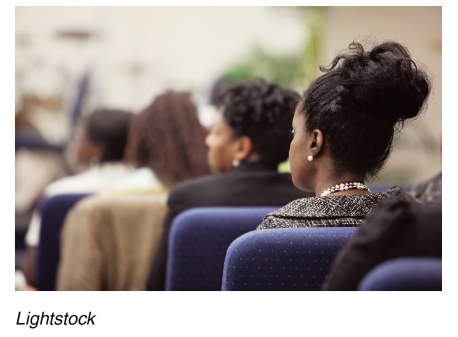 우리는 우리의 나라들 안에서 일어나는 인종차별의 부당성과 불의한 행동들에 대하여 너무나 빈번히 침묵만 지키고 있었다는 것을 인정한다. 인종 문제에 대한 우리의 침묵이 하나님과의 화해를 위한 우리의 요청보다 더 분명하게 들려졌습니다. 이것을 염두에 두고, 우리는 북미주개혁교단의 목회자들에게 – 분명하고 예언적으로 – 복음을 위해 마음을 활짝 열고 우리 자부심을 기꺼이 희생하는 화해의 사역자가 되라는 하나님의 부르심에 관해 강단에서 선포하도록 권면하는 바입니다(고린도후서 5:11-6:10).우리는 북미주의 다른 많은 교단처럼 북미주개혁교회가 종종 우리의 일치를 그리스도 안에서 찾기보다는 우리의 공통된 민족성에서 찾아온 역사를 가지고 있음을 고백한다. 우리는 이 죄를 애통하며 회중들이 우리와 함께 연합하여 인종차별과 그것이 우리 삶과 사회 구조에 미치는 영향에 관해 계속 배우는 데 헌신하도록 권면한다.우리는 폭력의 결과로 너무 많은 사람들의 죽은 것을 슬퍼한다. 우리는 북미주개혁교회 회중들이 우리의 경찰들을 위해 – 그들의 안전을 위해, 또한 그들이 비폭력적으로 반응하도록 훈련받고 무장하도록 - 기도하기를 촉구한다. 우리는 자신의 안전과 생명을 무릅쓰는 이 남성과 여성들에게 감사한다. 우리에게는 우리를 보호하고 봉사하기 위해 애쓰는 그들을 후원해야 할 의무가 있다. 우리 주 예수 그리스도께서는 부당하게 고소당하고 불의하게 핍박당하고, 매 맞고 죽임당하는 것을 이해하신다. 우리가 - 특히 우리의 유색인 가족 구성원들이 – 비슷한 경험으로 고통받을 때 위로받기 위해 나아가야 할 분이 바로 그분이시다. 예수님은 또한 학대받는 자들을 위해 철저하게 대변하시고, 다른 사람들을 돕는 대신 성전에서 이익을 추구하던 이들의 탁자를 뒤엎으시고 소외당하던 이들을 환영하시고 제자들에게 똑같이 행하라고 말씀하신 분이시다. 인종차별은 우리의 제자도의 핵심을 찌른다. 우리는 북미주 개혁교단의 목회자들이 우리와 연합하여 화해와 평화의 사역자가 되어 복음 메시지의 모든 장벽, 특히 인종차별을 제거하라는 하나님의 부르심에 응답하도록 요청한다. 이렇게 우리는 그리스도 안에서 우리가 소유한 사랑의 빛을 간절하게 필요로 하는 세상 안에 그 빛을 더 잘 비출 수 있다. 우리는 이것이 대화가 되기를 바란다. 하나님께서 여러분의 회중에서 어떻게 일하시는지 여러분에게서 듣고 싶다. 이 문제에 관하여 여러분에게 심오하게 다가온 기도, 설교, 공동기도문, 혹은 예배 중에 일어났던 일 등을 우리에게 알려주길 바란다. 바라기는 우리가 정의와 평화를 – 함께 - 추구하면서 이 대화를 계속하길 바란다.개리 베커(Gary J. Bekker), 북미주개혁교회 월드 미션 디렉터캐롤 브레머-베네트(Carol Bremer-Bennett) 월드 리뉴 미국 디렉터정모세(Moses Chung) 북미주개혁교회 홈 미션 디렉터마이클 르로이(Michael LeRoy) 칼빈 대학 총장아이다 카스트라-무토이고(Ida Kaastra-Mutoigo) 월드 리뉴 캐나다 디렉터줄 메덴블릭(Jul Medenblik) 칼빈신학교 총장대런 루어다(Darren Roorda) 북미주개혁교회 캐나다 사역 디렉터커트 셀레스(Kurt Selles) Back to God 사역 국제본부 디렉터스티브 티머만스(Steve Timmermans) 북미주개혁교회 상임 디렉터콜린 왓슨(Colin P. Watson) 북미주개혁교회 사역 및 행정 디렉터우리 북미주개혁교회 인종관계 사무소 직원들이 설교와 예배에서 인종문제를 다루는 데 유용한 자료 목록을 편찬했습니다. 이 자료가 여러분에게 유익하기를 바랍니다. 